DENOMINATION OF THE EVENT:Event :	CSI2* CSIJB	Place:SERMONETA  DOGANELLA DI NINFA (LT)			Indoor:		Outdoor:	XDate:22-24/06/2012	NF:		Lower Level Event Categories:GENERAL CONDITIONSThis event is organised in accordance with:-	 Statutes, 22nd edition, effective 15th April 2007, updates effective 1st January 2012-	 General Regulations, 23rd edition, effective 1st January 2009, updates effective 1st January 2012-	 Veterinary Regulations, 12th edition, effective 5th April 2010, updates effective 1st January 2012 -	The Rules for Jumping Events and its Annexes, 24th edition, effective 1st January 2012-	CSI/CSIO requirements (For all CSI events in  and Worldwide – except for CSIO and Amateur events) http://www.fei.org/sites/default/files/file/OFFICIALS%20%26%20ORGANISERS/ORGANISERS/JUMPING/Technical%20Info/CSI-O_Req_2012.pdf- 	CSI requirements for North America (,  and ) http://www.fei.org/sites/default/files/file/OFFICIALS%20%26%20ORGANISERS/ORGANISERS/JUMPING/Technical%20Info/CSI-O_Req_N.Am_2012.pdf-	CSI 3*, 4* invitation system () and 5* invitation system (Worldwide)-	Equine Anti-Doping and Controlled Medication Regulations (EADCMR), 1st Edition, effective 5th April 2010, updates effective 1st January 2012-	 Anti-Doping Rules for Human Athletes (ADRHA), based on the 2009 revised Code, effective 1st January 2012-	All subsequent published revisions, the provisions of which will take precedence.-	An arbitration procedure is provided for in the  Statutes and General Regulations referred to above. In accordance with this procedure, any appeal against a decision rendered by the  or its official bodies is to be settled exclusively by the Court of Arbitration for Sport () in .-	It is the responsibility of NFs to ensure their participants are of the correct age.***********************************************************************THE APPENDIX (9 PAGES) IS PART OF THIS APPROVED  SIGNED SCHEDULE  MUST BE DISTRIBUTED TO  OFFICIALS  NFs  IS AVAILABLE TO OTHERS UPON REQUESTApproved by the Italian Equestrian Federation, on 09/05/2012Signature of the Sports Director David Holmes	THE FEI CODE OF CONDUCTFOR THE WELFARE OF THE HORSEThe Fédération Equestre Internationale (FEI) expects all those involved in international equestrian sport to adhere to the FEI’s Code of Conduct and to acknowledge and accept that at all times the welfare of the horse must be paramount and must never be subordinated to competitive or commercial influences.At all stages during the preparation and training of competition horses, welfare must take precedence over all other demands. This includes good horse management, training methods, farriery and tack, and transportation.Horses and Athletes must be fit, competent and in good health before they are allowed to compete. This encompasses medication use, surgical procedures that threaten welfare or safety, pregnancy in mares and the misuse of aids.Events must not prejudice horse welfare. This involves paying careful attention to the competition areas, ground surfaces, weather conditions, stabling, site safety and fitness of the horse for onward travel after the event.Every effort must be made to ensure that horses receive proper attention after they have competed and that they are treated humanely when their competition careers are over. This covers proper veterinary care, competition injuries, euthanasia and retirement.The FEI urges all involved with the sport to attain the highest levels of education in their areas of expertise.A full copy of this Code can be obtained from the Fédération Equestre Internationale, HM King Hussein I Building, Chemin de  8, 1006 . Telephone: +41 21 310 47 47. The Code is available in English & French. The Code is also available on the ’s website: www.fei.org.GENERAL INFORMATIONORGANISERName: A.S.D. ESSEDI Address:Via Tivera 39 Cisterna di Latina (LT) 04012Telephone:+39 069601306FAX:+39 96000157 - 0698382569Email:info@essedininfa.it / essedisrl09@virgilio.it   Website:www.essedininfa.itContact Details Show Ground:Address: Via Tivera 39 Cisterna di Latina (LT) 04012        Telephone:  +39 069601306 Nearest airport: Roma Ciampino(about )Roma Fiumicino(about ) By car: Roma raccordo anulare exit Pontina direction  exit Borgo Sabotino direction Norma – after about  ,turn left Via Tivera turn right, show ground ORGANISING COMMITTEE Honorary President:	ANTONELLO MEROLLAPresident of the Event:	Remo SestiniShow Secretary:	Catia CarnevaleScoring:	Roberto Bonfili	Press Officer:	Ass. Culturale BEST EVENTSE-mail :                    bestevents@hotmail.itEVENT DIRECTORName:	Danilo SestiniAddress:	     Telephone:	+39 069601306 FAX 069600157 - 0698382569Email:	essedisrl09@virgilio.it / info@essedininfa.it  	OFFICIALS GROUND JURY :President:	Ugo Fusco (ITA)-ugo_fusco@yahoo.itMember:	Renata Raineri (ITA)Member:	Enrico Mauriello (ITA National)Member:	Mariella Troccoli (ITA National) FOREIGN JUDGE :Name :	Dr Bruno Laubscher (SUI)          Email address:	bl@micro_laubscher.ch    COURSE DESIGNER : Name:	Roberto Murè (ITA) (chef de piste 3°level)Email address:	robertomure@virgilio.itAssistant Course DesignerName:	Mario Breccia (ITA  - National 3°level)Name:	 (ITA  - National 2°level)APPEAL COMMITTEE : N/ACHIEF STEWARD : Name:	Antonia Grignolo	(ITA)Email:	grignolo2@hotmail.itASSISTANT STEWARDS :Name:	Alessandra Grignolo	 (ITA)Name:	Giovanni Bodio (ITA)Name:	Roberta Conca (ITA)Name:	Alessandra Ceselli (ITA)FEI VETERINARY DELEGATE :!!!NEW REQUIREMENTS!!!The FEI is implementing a compulsory FEI Veterinarian ID Card for FEI Events and a new approach to the Veterinary Education system.  Consequently, all Veterinarians requiring access to the stable or other restricted areas and/or carrying out supportive treatments at an FEI Event must be listed as an FEI Veterinarian and carry their FEI Veterinarian identification (ID) card from 1 June 2012.For details explaining which veterinarians will here forth be considered as FEI Official Veterinarians or Permitted Treating Veterinarians please refer to the FEI new veterinarian ID card webpage.  For Permitted Treating Veterinarians the process required to obtain the ID card will involve a short, 25 question, multiple choice online examination, based on the applicable and relevant FEI Regulations. Existing FEI Official Veterinarians have been contacted individually regarding how to obtain their FEI Official Veterinarian ID card, they will not be required to take the online examination at this stage.For full details and further information please refer to the FEI web page on the New FEI Veterinarian ID card.  If you have further queries please contact the FEI Veterinary DepartmentName:	Guido Castellano	 (ITA)Email:	     EVENT TREATING VETERINARIAN :Name:	Natalino Cerini	Address:	     Telephone:	+39.347.9912690MEDICAL DOCTOR/MEDICAL SERVICES :Name:	                                Alessia SimeoniAddress:	     Telephone:                        +39.320-5523668FARRIER : 	Name:	Stefano BonelliAddress:	     Telephone:	+39.347-6394089 SPECIFIC TECHNICAL CONDITIONS TIMETABLE (to be provided per category/level if multiple events) 							  Date 		Time (approx)DEFINITE TIMETABLE WILL BE POSTED AT SHOW OFFICEVENUE :The event will take place:	 indoors		x outdoorsCOMPETITION ARENA :Dimensions:	100x55Type of Footing:	grassPRACTICE ARENA :Dimensions:	65x30Type of Footing:	sandSTABLES :Size of ,20 m x  		(minimum 3m x 3m+10% 3m x 4m)DRAW:Explanation of the Draw with time, date and location:INVITATIONS NFs invited:	all CountriesCSI2*:Total number of athletes                                          100Total number of athletes’ horses:	220 approx Number of home athletes’ horses:	120Number of foreign athletes’ horses:	100Number of athletes per NF:	unlimitedNumber of horses per athlete:	3 CSIJ-B:Number of home athletes’ horses:	20 Number of foreign athletes’ horses:	20Number of athletes per NF:	according to invitationNumber of horses per athlete:	2 Total number of horses (approx):		260	Athletes are invited by the Organising Committee through their NF.One groom per athlete.Horses starting in class #7 cannot start in class #12Declarations to be given to Secretary’s Office:For first day of competition, by 7pm on Thursday 21st  June 2012For subsequent days, by 30 min after the end of the last class for the following day.ENTRIESAll Athletes & Horses participating in any International competition must be registered with the .IMPORTANT - Entry forms must include the following information on:Horse/Pony: • name • date of birth • breed • country of birth • stud-book initials• (FEI) Passport number/FEI ID • colour • sex • name(s) of owner(s)Athlete: • name • gender • date of birth • FEI ID numberEntries in Principle:	on receiving the scheduleNominated Entries:	21/05/2012 Definite Entries:	11/06/2012  Last date for substitutions:	20/06/2011  	Entry fee per horse (all amounts are VAT included):in CSI2*:	€ 350,00 including stablingStabling fee per not competing  horse:	€ 100,00Stabling extra days	€ 25,00 for dayin CSIJ-B:	€ 220,00 including stablingMCP Fee:  	Nil        CHF 12.50  The O.C. accept payment only by cash or cheque or credit card-bancomat Declarations to be given to Secretary’s Office:For first day of competition, by 7pm on Thursday 21st  June 2012For subsequent days, by 30 min after the end of the last class for the following day.Entries have to be sent to:Fax Telephone+ 39069601306                                        email essedisrl09@virgilio.it / info@essedininfa.itFor the Max. Entry fee please refer to the CSI/CSIO requirements on Annex Ihttp://www.fei.org/sites/default/files/file/OFFICIALS%20%26%20ORGANISERS/ORGANISERS/JUMPING/Technical%20Info/CSI-O_Req_2012.pdf or http://www.fei.org/sites/default/files/file/OFFICIALS%20%26%20ORGANISERS/ORGANISERS/JUMPING/Technical%20Info/CSI-O_Req_N.Am_2012.pdfNO-SHOWS/LATE WITHDRAWALS:The OC reserves the right to seek an indemnity of € 200,00 per horse/€ 150,00 per Jun.  from definitely-entered participants who withdraw one or more horses from the event after 12.00 am on Thursday 14 June 2012  In the event that a athlete withdraws all of his horses after the indicated deadline, the OC reserves the right if necessary to seek said indemnity via the athlete’s NF. This does not preclude of substitute any action on the part of the FEI subsequent to mention of late or unadvised withdrawals in the Foreign Judge’s report. (for Italian athletes: cnf. “Programma Attività Internazionale/Nazionale Dipartimento Salto Ostacoli)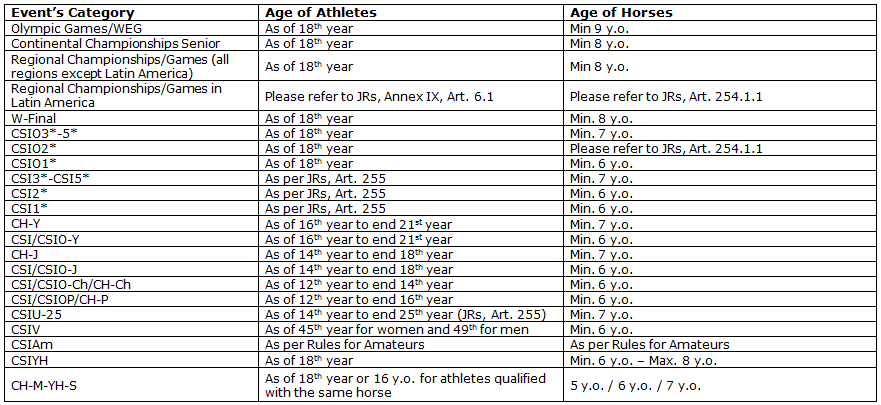 ADDITIONAL FEES/CHARGES BY OC (VAT included):Electricity (upon request)	€ 10,00 for dayManure disposal	     Hay	€ 12,00 eachStraw	     Shavings	€ 12,00 eachOther (please specify)	     FACILITIES OFFERED ATHLETESHotel: VILLA LAURA - Corso della Repubblica, 71- 04012 CISTERNA DI LATINA
TEL 06/9698705- FAX 06/96871390
www.villalauracisterna.com - info@villalauracisterna.it

Hotel ALBERGO PARK HOTEL 
SS.156 via dei monti lepini, 25-04100 LATINA 
TEL. 0773/240295 - FAX 0773/610682
www.parkhotel.it
email : info@parkhotel.it

Hotel MAGGIORA HOTEL 
via Volsini, 28
04100 Latina 
tel 0773/268744 - FAX 0773/268070
www.rosehotelmaggiora.it
e-mail : segreteria@maggiorahotel.it
Accommodated at  Athletes expense. O.C. will provide to book the hotel on request.Hotel booking: sig.ra SIHAM AADIL 
TEL. +39.348-3882477
e-mail: sihamaadil@yahoo.it
( French, English, Spanish, Arab, Italian)

Meals: at the expense of Athletes.GROOMSRequests for accommodation must be sent with entries. Cost of accommodation will be at the cost of Athletes.        Meals: at Athletes expense.HORSES The OC will not be responsible for any travelling or feeding expenses.Horses must be stabled in the boxes assigned to them on the show ground. Arrival times: Wednesday 20th June 	10.00 am to 6.00 pmThursday 21st June	08,00 am to 5,30 pmStables must be mucked out daily and dirty bedding and rubbish placed in the special area. Horses must be stabled within the FEI stable area for the duration of the event .         The stables will be closed between 11.00 pm and 6.00 am.Horses may not leave their boxes without the official show starting number. The OC must be informed of any athletes intending to bring non-competing horses. A charge of € 100,00 will be levied for each non-competing horse to cover stabling costs. Non-competing horses must be presented at the Horse Inspection for identification and vaccination control. Departure : all horses  have to leave the venue by 13.00 a.m. on Monday 25 June 2012. Any athlete wishing to leave later than this time is requested to write it on the entry form.FEI passport not required for Horses in their Country of nationality (art 137.2)LOCAL TRANSPORTATION - ARRANGEMENTS FROM HOTEL TO SHOWGROUNDSThe OC will not provide transportation for horses or athletes  (including airport transportation) but is able to organise the same upon receipt of  written request. All accounts are to be settled by those who incur them.WELCOMEThe time and date of arrival of athletes and horses and their means of transport must be given to the OC in order to assist them on arrival. Wednesday 20 June 2011 time from 10,00am to 6,00pmThursday 21 June 2011 time  from 08,00am to 5,30pmADVERTISING AND PUBLICITY ON ATHLETES AND HORSES:The Athletes ARE authorised to carry the logo of their personal sponsor in accordance with Art. 256.3 and 257.3 of the FEI Rules for Jumping. The Chief Steward will check that the advertising and publicity on Athletes and horses complies with these Articles.ADDITIONAL INFORMATIONGENERAL CLASSIFICATION AT THE END OF THE COMPETITIONSNAPRIZE - CLASSIFICATION Prize money will be paid in € at the end of the last class.PRIZE GIVING CEREMONYThe owner of the winning horse/ IS  invited to the prize giving ceremony for the Grand Prix.The number of athletes required to present themselves for the prize-giving ceremony of each competition is 10.INSURANCESAll owners and Athletes are personally responsible for damages to third parties caused by themselves, their employees, their agents or their horses. They are therefore strongly advised to take out third-party insurance providing full coverage for participation in equestrian events at home and abroad, and to keep the policy up to date.The Organising Committee renounces all responsibility for any injuries occurring to owners, riders, horses and stable staff caused by accidents and/or illness, and for all loss of property due to theft, damages, fire or mishaps, and to any damage to electronic/electrical appliances used by participants throughout the venue due to incidents with the power supply including but not limited to power surges. The participants will meet all repatriation costs following any accidents. Through their entry in the competition, the participants accept that the OC and its agents cannot be held responsible for any accidents during the event and the duration of their stay at the sameENTRY RIGHT TO SHOWGROUNDS / ACCREDITED PERSONS     Entrance bracelets will be distributed as follows:	1 bracelet to the rider	1 bracelet to the partner	1 bracelet to the groom	1 bracelet to the driver (if other than rider or groom)	1 bracelet to the owner of each horse (2 owners per horse max)Access to the stable area is carried out according to the recommendations of theFEI. Stable Security will be enforced and access to the stables will be restrictedSAFETY CUPSName of Manufacturer:	Caro and RothembergerTIMING DEVICE  MICROGATE MODEL:REI2-FEI REPORT: 22030015A-MICROGATE MODEL:POLIFEMO-FEI REPORT 22030016B-PROTESTS/APPEALS To be valid, all Protests and Appeals must be made in writing and accompanied by a deposit of CHF 150.- or equivalent. EVENT'S ORGANISATION In exceptional circumstances, together with the approval of Chefs d'Equipe and Ground Jury the OC reserves the right to modify the schedule in order to clarify any matter or matters arising from an omission or due to unforeseen circumstances. Unforeseen circumstances do not include situations arising as a results of the OC altering the approved Schedule without FEI’s authorisation.  Any such changes must be notified to all competitors and officials as soon as possible and they must be reported to the FEI Secretary General by the Foreign Judge. SCHOOLING DURING COMPETITIONS Riders wishing to school during speed competitions (Table A and Table C) must inform the OC before these competitions begin. These riders will start first in these competitions. DISPUTES In the event of any discussion concerning the interpretation of the schedule (in translated languages), the English version will be decisive. RESULTSIn order to proceed with the results publication and for qualification purposes the FEI requires results to be sent in immediately after the conclusion of the event. Results are to be sent by e-mail to marysa.zoureli@fei.org or philippe.maynier@fei.org , in the proper Excel or “XML” file immediately after the event. Please refer to compulsory format for CSIs/CSIOs/Championships and Games; the file can be downloaded using the following link:http://www.fei.org/disciplines/officials-organisers/organisers/jumping/results-formsAll results must include FEI Passport Registration number of horses and FEI ID numbers of Riders. BETTINGBetting will not  take place at this event.  VETERINARY MATTERS CUSTOMS FORMALITIES Pianeta CavalloAddress:	 Via Lampugnano, 99 - 20151 MilanoTelephone:	+390233490249	Fax: +390233490235Email:	info@pianetacavallo.itHEALTH REQUIREMENTS FOR THE ENTRY OF HORSES All participating horses must be in possession of:1)    a declaration (with a detailed list) from their own NF stating that the same is temporarily imported into Italy to take part in CSI SERMONETA DOGANELLA DI NINFA;2)    an ATA form, especially for extra European Countries or in the case the horse will pass through not EU Countries (crossing not communitarian nations) (for further information see: http://www.atacarnet.com/ );3)    official veterinary health certificates on the International Form issued from the official veterinary health authorities of the Country of origina)    for horses from European Countries see Annex B of Council Directive 1990/426 EC and subsequent amendment (please remember that this Annex B still in force only 10 days);b)    for horses from NOT European Countries see Council Directive 1992/260 EC and Commission Decision 2004/211 EC and respective subsequent amendment (e.g. Council Directive 2009/156/EC of 30 November 2009 on animal health conditions governing the movement and importation from third countries of equidae).PASSPORTSVETERINARY REGULATIONS, 12th Edition, effective 5th April 2010, updates effective 1st January 2012 (see website www.fei.org) VETERINARY EXAMINATIONS, HORSE INSPECTIONS & PASSPORT CONTROLS These will be carried out in accordance with the "Veterinary Regulations", Art. 1011 & the discipline rules. "General Regulations", 23rd Edition, effective 1st January 2009, updates effective 1st January 2012 will apply: 3.1	Art. 137.1 Every horse entered for any competition at CNs or CIMs (see Appendix E) in a country other than the country of the Horse's nationality and all Horses entered for other CIs, CIOs, FEI Championships, Regional, Olympic Games and Paralympic Games, whether at home or away from the country of its nationality (see GRs 139.2), must have an official, valid FEI passport, or a national passport approved by the FEI and accompanied by an FEI Recognition Card and, when applicable, an FEI registration number, as a means of identification and to establish ownership.  In the case of horses permanently resident in a member state of the European Union, all horses must have an acceptable National EU approved passport in compliance with regulation (EC) No 504/2008, to which an FEI recognition is applied.  The exception to the latter being the possession of AM FEI passport which has been continually revalidated without any interruption. 3.2	Art. 137.2 Horses taking part in CNs and CIMs (see Appendix E) and in CSIP and CSICh-A in their country of nationality are not required to have such a passport as is mentioned in paragraph 1. All such horses must be properly registered with the FEI and identifiable and, unless there is no national requirement for equine influenza vaccination in the host country and in the country of origin all horses must have a valid vaccination certificate.  All horses permanently resident within a member state of the  European Union, must have as minimum a suitable national EU approved passport in compliance with regulation (EC) No 504/2008.3.3	All FEI and/or national passports must include the full name, address and signature of the Owner as registered by the NF. The description of the Horse and the diagram must be accurately completed in order to be acceptable and the FEI and/or national passport, must include a record of all vaccinations and medication control tests. Whenever the name of a Horse with an FEI and/or national passport is changed, or any pertinent changes are made to an FEI and/or National Passport, the NF must notify the FEI.3.4	NFs are responsible for issuing FEI passports and FEI Recognition Card for all Horses required to have them and for ensuring that the FEI and/or national passports are correctly completed, as specified in the VRs, prior to being authenticated by the stamp of the NF and the signature of an Official of the NF. IN ALL CASES NFs MUST BE CONTENT THAT THE DESCRIPTION OF THE HORSE MUST BE ACCURATELY COMPLETED TO A SUITABLE STANDARD.  NFs must provide the identification page to the FEI for registration. The Person Responsible for a Horse at an Event is responsible for the accuracy of the FEI and/or national passport and for presenting it at the passport control, except for Events with borrowed Horses (Article 111) where it is the responsibility of the host NFAs of 1 January 2010 the FEI does not issue passports for horses which are statutory subject to the European Union identification requirements laid down in Commission Regulation (EC)No 504/2008. Art. 1010 and Annex XVII, VRs apply to EU Horses documentation procedures. THE EXCEPTION BEING THE REVALIDATION OF AN FEI PASSPORT THAT HAS BEEN CONTINUOSULY REVALIDATED WITHOUT INTERRUPTION.3.5	A Horse may only have one FEI passport or one national passport with an FEI Recognition Card as per paragraph 1 of this Article and one permanent FEI number. If an NF is satisfied that an FEI and/or national passport has been lost or if any section of the FEI and/or national passport is full, it may issue an FEI and/or national passport clearly marked "duplicate" and bearing the same number as the original FEI passport. The issue of a duplicate FEI and/or national passport must be reported to the FEI (see VRs).General Regulations, 23rd edition, 1 January 2009, updates effective 1 January 2011 393.6	OCs must arrange for each Horse to be positively identified at the passport control during the examination on arrival, in accordance with the VRs. Any case of misleading or inaccurate information in an FEI and/or national passport, or if the Horse cannot be positively identified, must be reported to the President of the Appeal Committee, who must report the case to the FEI, giving the number of the FEI and/or national passport with the FEI Recognition Card and the name of the Horse.3.7	All Horses taking part in FEI Events must be registered with the FEI.EQUINE INFLUENZA VACCINATION, VET. REGS. ANNEX VI (except events taking place in NZL & AUS) From 1 January 2005 onwards, influenza vaccination for all Horses competing in FEI competitions requires a vaccination within six months + 21 days of the competition. 4.1. 	All Horses intending to participate in FEI competition must have at least received an initial primary course of two vaccinations, given between 21 and 92 days apart. Thereafter, a third dose (referred to as the first booster) must be given within 7 months after the date of administration of the second primary dose, with at least annual boosters given subsequently (i.e. within one year of the last dose). 4.2. 	If the Horse is scheduled to take part in an FEI competition, the last booster must have been given within 6 months + 21 days of arrival at the FEI Event. (The 21-day window has been provided to enable vaccination requirements to fit in with the competition schedule). 4.3. 	No vaccination shall be given within 7 days of the day of arrival at the FEI Event. 4.4. 	All Horses that were certified as correctly vaccinated under the previous FEI equine influenza vaccination rule prior to 1st January 2005, do not need to start a primary course again provided that they have complied with the previous rule of primary course and annual re- vaccinations and the new rule of a booster vaccination within 6months + 21 days of the day of arrival at the FEI Event. MEDICATION CONTROL PROGRAMME (GROUP I & II ONLY) The Organising Committees of FEI events within Groups I & II are advised to charge competitors the equivalent of CHF 12.50 per horse per event as a contribution towards the costs of the MCP programme. SAMPLING FOR PROHIBITED SUBSTANCES (Vet. Regs. Chapter V & VI and Annex III) Regular sampling is carried out in CCI3* and CCI4*, CSIs (3*, 4*, 5*), CIOs, World Cup Qualifiers and Cup Finals, Championships and Games, whereas at other CIs sampling is recommended. Where testing takes place, the number of Horses tested is at the discretion of the Testing Veterinarian/Veterinary Delegate. At CCI3* and CCI4*, CSIs (3*, 4*, 5*), CIOs, World Cup Qualifiers and Cup Finals, Championships and Games it is recommended that a minimum of 5% of all Horses (with a minimum of 3 Horses tested) must be sampled (see also VRs Art. 1016.5.). Special guidelines are applicable for events covered by the FEI Medication Control Programme (Groups I & II only). http://www.fei.org/veterinary/vaccinations-and-health-requirementsMEDICATION CONTROL LABORATORYName:	Horseracing Forensic Laboratories (HFL) Sport & Science	Att.: Dr Steve Maynard	Quotient Biosearch Limited	Address:		Fordham	Cambridgeshire  CB7 5WWTelephone:	+44-1638 724 406		Fax:	+44-1638 724 407Email:	SMaynard@hfl.co.ukVETERINARY TREATMENT AND DESIGNATED TREATMENT AREAS AT FEI EVENTS:The 2010 FEI Veterinary Regulations include changes in the approach to the procedure for permitting treatments at FEI events, and introduces a requirement that such treatments must take place in designated treatments areas. Designated treatment areas allocated only for this purpose must be provided at events, but certain treatments as specified below may take place elsewhere by agreement with FEI Veterinary Officials (FEI Veterinary Delegates or members of the FEI Veterinary Commission) i.e. in own stables. These changes also reflect the new approach to the FEI List of Equine Prohibited Substances since 5th April 2010 which now contains an exact list of substances that are prohibited under FEI rules. See:www.feicleansport.org. Permission to undertake treatments and the location where they take place, is under the control and the authority of the FEI Veterinary Officials present. The following documentation must be completed when permission to treat is required. Equine Therapeutic Use Exemption (ETUE) Form 1 - Authorization for Emergency Treatment (i.e. involving medication containing Prohibited Substances). This is issued by a FEI Veterinary Official and must also be countersigned by the Ground Jury. -	Treatment generally must take place in allocated designated treatment areas for this purpose unless by special agreement with FEI Veterinary Officials. The only exception to this is a clear emergency, when a retrospective ETUE may be considered, but may not be authorized in all cases Equine Therapeutic Use Exemption (ETUE) Form 2 - Declaration for administration of altrenogest to mares competing in FEI competitions. This must be submitted before the start of the event. No Ground Jury countersignature is needed. -	Treatment may take place in own stables Medication From 3 - Authorization for the use of Medication not on the list of Prohibited Substances (i.e. rehydration fluids and antibiotics). For permission to administer these substances by injection, naso-gastric tube or nebulisation (i.e. with saline only) it is necessary to complete Medication Form 3. For other administration methods of such substances not on the Prohibited Substances list i.e. in an oral form, this form is not required. The form does not need to be countersigned by the President of the Ground Jury. -	Treatment may be required in the designated treatment areas, but in the case of some treatments i.e. intravenous fluids, or lack of sufficient treatment areas agreement may be made for this to be undertaken in own stables -	Agreed treatment areas are required for the supervised activities of Physical Therapists, but such areas for this activity may be the horses own stable. An agreed treatment area and supervision is not required for simple treatments such as "Ice", water, cold laser, "magnetic therapies", "heated blankets" etc. Supervision of all such treatments by FEI Officials may take place directly or by requesting to see a copy of the relevant authorization. No treatments may take place without coming under such control and authority except in the case of a clear emergency, when a retrospective authority may be considered, but may not be issued in all cases. Notes to Organising CommitteesFEI Veterinary delegates are to work with Organizing Committees in advance to ensure that treatment areas are available and fit for purpose. They are also to ensure that stewards are aware of the simple guidance above with regard to when treatments areas and permission forms are required and are not. Organizing Committees are to also ensure that there are adequately trained stewards who liaise fully with FEI Veterinary Officials to assist with the supervision of treatment areas in order to meet the above criteria. If such stewards are not available the FEI Veterinary officials are to designate individuals that can fulfill such a role. The organizing committee is also responsible for making sure the veterinary officials have an office space with a copy machine close to the FEI stables available to them so as to facilitate the required paperwork process. The FEI Veterinary Delegate is required to make only ETUE 1 available to the Ground Jury. ETUE 1, ETUE 2 and MF 3 are required to be kept by the FEI Veterinary Delegate and referenced in their report to the FEI. Further Queries on this Information Note If you have any further questions please check:http://www.fei.org/Veterinary/veterinary-updates Please feel free to contact dominique.rochat@fei.org or veterinary@fei.org for further information. Tel 0041213104747 C O M P E T I T I O N SInternational competitions must not start before 08:00 and should not finish after 23:00 unless approved by the FEI.TOTAL AMOUNT OF PRIZE MONEY  (gross amounts):	+ value of prizes in kind (if applicable)	€ 69.000,00 	Name of Class	Amount (Currency)Competition No 1	Mt.1,20 in two phases reserved junior	prize in kindCompetition No 2	Mt.1,30 against the clock + one jump off	€ 2.500,00Competition No 3	Mt.1,35 against the clock + one jump off	€ 3.500,00 Competition No 4	Mt.1,45 Against The Clock FEI ROLEX(d group)    	€ 23.000,00-----------------------------------------------------------------------------------------------------------------Competition No 5	Mt.1,20 ag. the clock +1 jump off immediate reserved junior 	prize in kindCompetition No 6	Mt.1,30 Against The Clock	€ 2.500,00Competition No 7	Mt.1,35  against the clock + one jump off	€ 5.000,00Competition No 8	Mt.1,40 two phases 	€ 3.500,00Competition No 9	Mt.1,20 Against The Clock Reserved Junior	prize in kindCompetition No 10	Mt.1,30 In Two Phases	€ 2.500,00Competition No 11	Mt.1,35 accumulator with joker	€ 3.500,00Competition  No 12	GRAND PRIX over two rounds FEI ROLEX(d group)  €23.000,00DEDUCTIONS FROM PRIZE MONEY AT COMPETITIONS PRIZE MONEYThe prize money includes government taxes. Rider with fiscal residency in Italy: no taxation up  € 7.500,00 – 24,23 % for those having won more than € 7.500,00 in the current year - Rider without fiscal residency in Italy taxation 30%.IMPORTANTThe total amount of prize money shown for each Competition in the schedule must be distributed. (GR Art 127, 128)For details of the Breakdown for each competition please refer to the tables at the end of this document; the OC must  specify which of the two tables will be used. The total prize money for the competition must be distributed among the first 12 placed athletes.  The OC must provide additional created prizes for athletes placed beyond 12th place. The minimum amount for each of these additional prizes, for athletes placed from 13th to last place, must be clearly specified in the approved schedule.IMPORTANTMaximum Number of starters per competition: 100. If more than 100 starters are entered, the OC must split the class and provide the equivalent amount of prize money for the additional competition.FIRST DAY :   Friday	DATE (22/06/2012COMPETITION No 1 9.00Reserved junior Mt  two phases Art.274.5.3 Tab.AJump-off (if any)	NOSpeed/Fixed time	350/MINObstacles height:	max	1,20Number of horses per athlete	2Maximum number of Starters:	100, if more, the competition must be divided.Prize in kind * * * * * * * * * * *COMPETITION No 2 11.00Mt 1,30 Against The Clock &  One Jump Off – Art . FEI 238.2.2 – Tab. AJump-off (if any)	YESSpeed/Fixed time	350/MINObstacles height:	max	MT 1,30Number of horses per athlete		2Maximum number of Starters:	100, if more, the competition must be divided.Total prize money:	€ 2.500,00Chart to be used:	1 (25% to winner) 	Xprize money amount for each athlete placed 13th and beyond: € 6,25* * * * * * * * * * *COMPETITION No 3 -14.30Mt 1,35 against the clock Art.238.2.1 tab.AJump-off (if any)	noSpeed/Fixed time	350mt/minObstacles height:	max	mt 1,35 Number of horses per athlete	2 Maximum number of Starters:      100, if more, the competition must be divided. Total gross prize money:	€ 3.500,00 Chart to be used:	1 (25% to winner) 	Xprize money amount for each athlete placed 13th and beyond: € 8,75* * * * * * * * * * *COMPETITION No 4-17.30Mt 1,45 Against the clock  Fei Rolex Art. 238.2.1 tab.AJump-off (if any)	noSpeed/Fixed time	350mt/minObstacles height:	max	mt 1,45Number of horses per athlete	1Maximum number of Starters:	100, if more, the competition must be divided.Total gross prize money:	€ 23.000,00Chart to be used:	1 (25% to winner) 	xprize money amount for each athlete placed 13th and beyond: € 	57,5* * * * * * * * * * *SECOND DAY : Saturday		DATE: 23/06/2012COMPETITION No 5 reserved JuniorMt 1,20 Against The Clock & One Jump Off Immediate –Art . FEI 238.2.2+245.3 –Tab. AJump-off (if any)	yesSpeed/Fixed time	350mt/minObstacles height:	max	mt 1,20 Number of horses per athlete	2	Maximum number of Starters:	100, if more, the competition must be divided.Prize in kind	* * * * * * * * * * *COMPETITION No 6Mt 1,30 Against The Clock Art 238.2.1 Tab.AJump-off (if any)	noSpeed/Fixed time	350mt/minObstacles height:	max	mt 1,30 Number of horses per athlete	2Maximum number of Starters:	100, if more, the competition must be divided.Total gross prize money:	€ 2.500,00Chart to be used:	1 (25% to winner) 	xprize money amount for each athlete placed 13th and beyond: € 	6,25* * * * * * * * * * *COMPETITION No 7Mixed COMPETITION  Mt 1,35Against The Clock &  One Jump Off – art . FEI 238.2.2 – Tab. AJump-off (if any)	yesSpeed/Fixed time	350mt/minObstacles height:	max	mt 1,35 Number of horses per athlete	1Maximum number of Starters:	100, if more, the competition must be divided.Total gross prize money:	€ 5.000,00Horses starting in class #7 cannot start in class #12Chart to be used:	1 (25% to winner) 	xprize money amount for each athlete placed 13th and beyond: € 12,50* * * * * * * * * * *COMPETITION No 8Mt  Two Phases Art 274.5.3 Tab.AJump-off (if any)	noSpeed/Fixed time	350mt/minObstacles height:	max	mt 1,40 Number of horses per athlete	2Maximum number of Starters:	100, if more, the competition must be divided.Total gross prize money:	€ 3.500,00Chart to be used:	1 (25% to winner) 	xprize money amount for each athlete placed 13th and beyond: € 	8,25* * * * * * * * * * *THIRD DAY : Sunday				DATE 24/06/2012COMPETITION No 9Reserved Junior Mt 1,20 Against The Clock Art 238.2.1 Tab.AJump-off (if any)	noSpeed/Fixed time	350mt/minObstacles height:	max	mt 1,20Number of horses per athlete	2Maximum number of Starters:	100, if more, the competition must be divided.Prize in kind* * * * * * * * * * *COMPETITION No 10Mt  Two Phases Art.274.5.3 Tab.AJump-off (if any)	noSpeed/Fixed time	350mt/minObstacles height:	max	mt 1,30 Number of horses per athlete	2Maximum number of Starters:	100, if more, the competition must be divided.Total gross prize money:	€ 2.500,00Chart to be used:	1 (25% to winner) 	xprize money amount for each athlete placed 13th and beyond: € 	6,25* * * * * * * * * * *COMPETITION No 11Mt 1,35 ACCUMULATOR with JOKER Art.269.5&215 Tab. AJump-off (if any)	noSpeed	350 m/mObstacles height:	max	mt 1,35 Number of horses per athlete	2Maximum number of Starters:	100, if more, the competition must be divided.Total gross prize money:	€ 3.500,00Chart to be used:	1 (25% to winner) 	xprize money amount for each athlete placed 13th and beyond: € 	8,25* * * * * * * * * * *COMPETITION No 12 GRAND PRIX FEI ROLEX Over two rounds - Art. 273.3.3.1, 2.2, 4.3, 261.5.3 - Both rounds Table A 400 mt./min.No Jump-off     Water jump: mt. 4,00      Max.  height  cm :mt 1,45 	   Number of horses  per athlete	1                Against the clock with a time allowed for both rounds. The best 25% of competitors after the 1st round (according to faults + time, and in any case all clear rounds and not less than 8 horses) will take part in the 2nd round, in reverse order of faults and time incurred in the 1st round over a reduced and raised course. Competitors are classified according to aggregate penalties over both rounds and the time incurred in the 2nd round.All riders in 2nd round will receive prize money.Horses starting in class #7 cannot start in class #12Total gross prize money:    € 23.000,00Chart to be used:	1 (25% to winner) 	xprize money amount for each athlete placed 13th and beyond: € 	57,5The following Athletes (not Athlete/Horse combinations) are automatically qualified for the Grand Prix at CSI Events, if present:4.2.1      The winner of that Event’s Grand Prix the previous year;4.2.2      The current National Champion of the host country;4.2.3      The individual medal winners of the last Olympic and Pan-American Games, the last FEI World and FEI Continental Championships and the winner of the FEI World Cup™ Final.THE APPENDIX (9 PAGES) IS PART OF THIS APPROVED  SIGNED SCHEDULE  MUST BE DISTRIBUTED TO  OFFICIALS  NFs  IS AVAILABLE TO OTHERS UPON REQUEST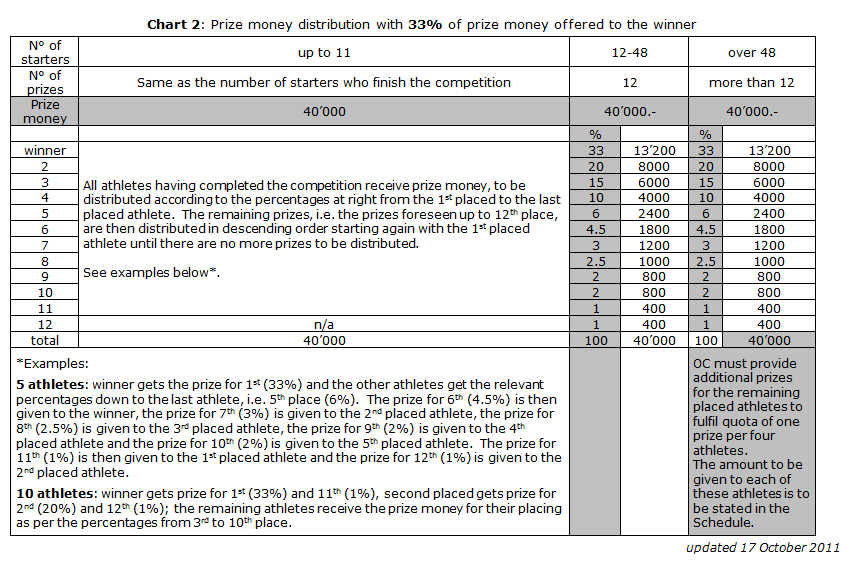 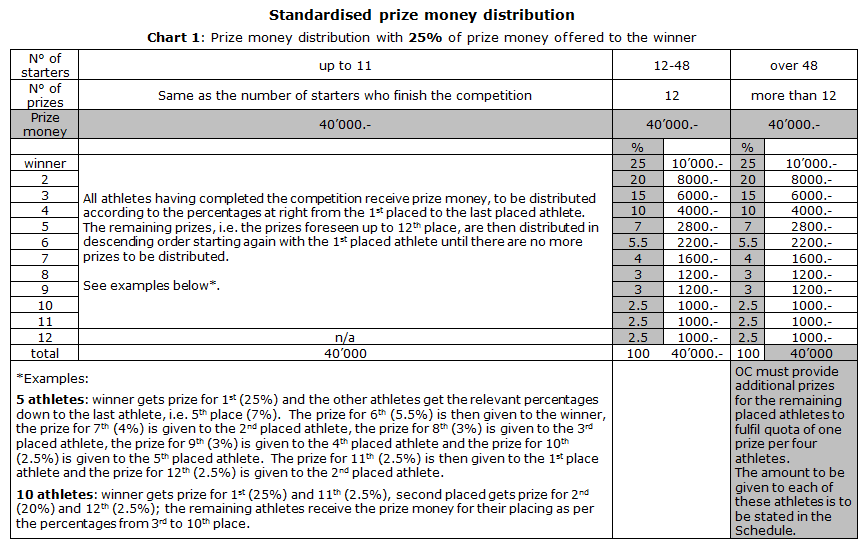 CSI1*CSIYH1*CSIY-BCSIV-BCSI2*CSIYH2*CSIJ-BCSIAm-BCSICh-BCSIU25-BOpening of stables:20 /0621/0610.00 -18.008.00-17.301st Horse Inspection: All horses taking part at this event must be present during the first horse inspection, unless unable to do so due to “force majeure”     21 /0614.30-18.00 2nd Horse Re-Inspection: 22/067.00-8.00Declaration of Starters:(For subsequent days: by 30 min. after the end of last class)21/06By 19.001st (Competitions No)22/069.002nd (Competitions No)22/0611.003rd (Competitions No)22/0614.304th (Competitions No)22/0617.305th (Competitions No)23/069.006th (Competitions No)23/0611.307th (Competitions No)23/0614.308th (Competitions No)23/0617.309th (Competitions No)24/069.0010th.(Competitions No)24/0611.0011th.(Competitions No)24/0614.3012th.(Competitions No)24/0617.30Event’s CategoryFEI Passport and or Recognition CardNational EventsNot compulsoryCSI1*-2*/J-B/Y-B/Ch-B/U25-B/V-B/Am-B/P/Ch-ANot compulsory for Horses from the host Nation – Compulsory for Horses from the invited NationsCSI3*-5*/CSIOs/J-A/Y-A/V-A/U25-A/Am-ACompulsoryAll Championships/GamesCompulsoryCSI1*-5*-WCompulsory